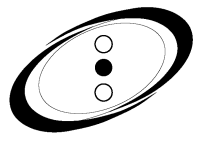 LESOTHO COMMUNICATIONS AUTHORITYLESOTHO COMMUNICATIONS AUTHORITYLESOTHO COMMUNICATIONS AUTHORITYLESOTHO COMMUNICATIONS AUTHORITYLESOTHO COMMUNICATIONS AUTHORITYLESOTHO COMMUNICATIONS AUTHORITYAPPLICATION FORM NETWORK INFRASTRUCTUREPhysical Address: 30 Princess Margaret Road, Old Europa, Maseru Tel.:  + 266 22224300/ 22326784Postal Address: LCA, P.O.  Box 15896, Maseru 100. Fax: + (266) 22326081/22310984E-mail: admin@lca.org.lsAPPLICATION FORM NETWORK INFRASTRUCTUREPhysical Address: 30 Princess Margaret Road, Old Europa, Maseru Tel.:  + 266 22224300/ 22326784Postal Address: LCA, P.O.  Box 15896, Maseru 100. Fax: + (266) 22326081/22310984E-mail: admin@lca.org.lsAPPLICATION FORM NETWORK INFRASTRUCTUREPhysical Address: 30 Princess Margaret Road, Old Europa, Maseru Tel.:  + 266 22224300/ 22326784Postal Address: LCA, P.O.  Box 15896, Maseru 100. Fax: + (266) 22326081/22310984E-mail: admin@lca.org.lsAPPLICATION FORM NETWORK INFRASTRUCTUREPhysical Address: 30 Princess Margaret Road, Old Europa, Maseru Tel.:  + 266 22224300/ 22326784Postal Address: LCA, P.O.  Box 15896, Maseru 100. Fax: + (266) 22326081/22310984E-mail: admin@lca.org.lsAPPLICATION FORM NETWORK INFRASTRUCTUREPhysical Address: 30 Princess Margaret Road, Old Europa, Maseru Tel.:  + 266 22224300/ 22326784Postal Address: LCA, P.O.  Box 15896, Maseru 100. Fax: + (266) 22326081/22310984E-mail: admin@lca.org.lsAPPLICATION FORM NETWORK INFRASTRUCTUREPhysical Address: 30 Princess Margaret Road, Old Europa, Maseru Tel.:  + 266 22224300/ 22326784Postal Address: LCA, P.O.  Box 15896, Maseru 100. Fax: + (266) 22326081/22310984E-mail: admin@lca.org.lsAPPLICATION FORM NETWORK INFRASTRUCTUREPhysical Address: 30 Princess Margaret Road, Old Europa, Maseru Tel.:  + 266 22224300/ 22326784Postal Address: LCA, P.O.  Box 15896, Maseru 100. Fax: + (266) 22326081/22310984E-mail: admin@lca.org.lsAPPLICATION FORM NETWORK INFRASTRUCTUREPhysical Address: 30 Princess Margaret Road, Old Europa, Maseru Tel.:  + 266 22224300/ 22326784Postal Address: LCA, P.O.  Box 15896, Maseru 100. Fax: + (266) 22326081/22310984E-mail: admin@lca.org.lsAPPLICATION FORM NETWORK INFRASTRUCTUREPhysical Address: 30 Princess Margaret Road, Old Europa, Maseru Tel.:  + 266 22224300/ 22326784Postal Address: LCA, P.O.  Box 15896, Maseru 100. Fax: + (266) 22326081/22310984E-mail: admin@lca.org.lsAPPLICATION FORM NETWORK INFRASTRUCTUREPhysical Address: 30 Princess Margaret Road, Old Europa, Maseru Tel.:  + 266 22224300/ 22326784Postal Address: LCA, P.O.  Box 15896, Maseru 100. Fax: + (266) 22326081/22310984E-mail: admin@lca.org.lsAny information requested in this form may be contained in an appendix.You are advised to fill in all the information to avoid delays in the processing of your application.Any information requested in this form may be contained in an appendix.You are advised to fill in all the information to avoid delays in the processing of your application.Any information requested in this form may be contained in an appendix.You are advised to fill in all the information to avoid delays in the processing of your application.Any information requested in this form may be contained in an appendix.You are advised to fill in all the information to avoid delays in the processing of your application.Any information requested in this form may be contained in an appendix.You are advised to fill in all the information to avoid delays in the processing of your application.Any information requested in this form may be contained in an appendix.You are advised to fill in all the information to avoid delays in the processing of your application.Any information requested in this form may be contained in an appendix.You are advised to fill in all the information to avoid delays in the processing of your application.Any information requested in this form may be contained in an appendix.You are advised to fill in all the information to avoid delays in the processing of your application.Any information requested in this form may be contained in an appendix.You are advised to fill in all the information to avoid delays in the processing of your application.Any information requested in this form may be contained in an appendix.You are advised to fill in all the information to avoid delays in the processing of your application.PARTICULARS OF AN APPLICANTPARTICULARS OF AN APPLICANTPARTICULARS OF AN APPLICANTPARTICULARS OF AN APPLICANTPARTICULARS OF AN APPLICANTPARTICULARS OF AN APPLICANTPARTICULARS OF AN APPLICANTPARTICULARS OF AN APPLICANTPARTICULARS OF AN APPLICANTPARTICULARS OF AN APPLICANT1.11.1Full Name of applicantFull Name of applicantFull Name of applicantFull Name of applicant1.21.2Abbreviated NameAbbreviated NameAbbreviated Name1.31.3Contact PersonContact PersonContact Person1.41.4Security LevelSecurity LevelSecurity Level111111.51.5RegionRegionRegion25252525251.61.6Client TypeClient TypeClient TypeOOOOO1.71.7Billing/Physical Address  Billing/Physical Address  Billing/Physical Address  1.81.8Postal AddressPostal AddressPostal Address1.91.9Telephone NumberTelephone NumberTelephone Number1.101.10TelefaxTelefaxTelefax1.111.11e-mail  e-mail  e-mail  1.12  1.12  State legal form of applicant e.g. company, trust, otherState legal form of applicant e.g. company, trust, otherState legal form of applicant e.g. company, trust, otherState legal form of applicant e.g. company, trust, otherState legal form of applicant e.g. company, trust, otherState legal form of applicant e.g. company, trust, otherState legal form of applicant e.g. company, trust, other(Please attach a copy of memorandum of articles of association, constitution or founding document certified by two office-bearers of the body, certified passport copy of the director/applicant)(Please attach a copy of memorandum of articles of association, constitution or founding document certified by two office-bearers of the body, certified passport copy of the director/applicant)(Please attach a copy of memorandum of articles of association, constitution or founding document certified by two office-bearers of the body, certified passport copy of the director/applicant)(Please attach a copy of memorandum of articles of association, constitution or founding document certified by two office-bearers of the body, certified passport copy of the director/applicant)(Please attach a copy of memorandum of articles of association, constitution or founding document certified by two office-bearers of the body, certified passport copy of the director/applicant)(Please attach a copy of memorandum of articles of association, constitution or founding document certified by two office-bearers of the body, certified passport copy of the director/applicant)(Please attach a copy of memorandum of articles of association, constitution or founding document certified by two office-bearers of the body, certified passport copy of the director/applicant)(Please attach a copy of memorandum of articles of association, constitution or founding document certified by two office-bearers of the body, certified passport copy of the director/applicant)(Please attach a copy of memorandum of articles of association, constitution or founding document certified by two office-bearers of the body, certified passport copy of the director/applicant)(Please attach a copy of memorandum of articles of association, constitution or founding document certified by two office-bearers of the body, certified passport copy of the director/applicant)1.12 1.12 1.12 If registered, office of registrationIf registered, office of registrationIf registered, office of registrationIf registered, office of registrationIf registered, office of registration1.13 1.13 1.13 Registration NumberRegistration NumberRegistration NumberRegistration Number1.10 1.10 1.10 Date of registrationDate of registrationDate of registrationDate of registrationCOVERAGE & NETWORK DETAILSCOVERAGE & NETWORK DETAILSCOVERAGE & NETWORK DETAILSCOVERAGE & NETWORK DETAILSCOVERAGE & NETWORK DETAILSCOVERAGE & NETWORK DETAILSCOVERAGE & NETWORK DETAILSCOVERAGE & NETWORK DETAILSCOVERAGE & NETWORK DETAILSCOVERAGE & NETWORK DETAILS2.1 Coverage (please attach a diagram to illustrate the area proposed for coverage)Coverage (please attach a diagram to illustrate the area proposed for coverage)Coverage (please attach a diagram to illustrate the area proposed for coverage)Coverage (please attach a diagram to illustrate the area proposed for coverage)Coverage (please attach a diagram to illustrate the area proposed for coverage)Coverage (please attach a diagram to illustrate the area proposed for coverage)Coverage (please attach a diagram to illustrate the area proposed for coverage)Coverage (please attach a diagram to illustrate the area proposed for coverage)Coverage (please attach a diagram to illustrate the area proposed for coverage)2.2Details of proposed network infrastructure (Please provide full details and network diagram as an attachment)Details of proposed network infrastructure (Please provide full details and network diagram as an attachment)Details of proposed network infrastructure (Please provide full details and network diagram as an attachment)Details of proposed network infrastructure (Please provide full details and network diagram as an attachment)Details of proposed network infrastructure (Please provide full details and network diagram as an attachment)Details of proposed network infrastructure (Please provide full details and network diagram as an attachment)Details of proposed network infrastructure (Please provide full details and network diagram as an attachment)Details of proposed network infrastructure (Please provide full details and network diagram as an attachment)Details of proposed network infrastructure (Please provide full details and network diagram as an attachment)2.3Please refer to application forms for spectrum if applicablePlease refer to application forms for spectrum if applicablePlease refer to application forms for spectrum if applicablePlease refer to application forms for spectrum if applicablePlease refer to application forms for spectrum if applicablePlease refer to application forms for spectrum if applicablePlease refer to application forms for spectrum if applicablePlease refer to application forms for spectrum if applicablePlease refer to application forms for spectrum if applicableACKNOWLEDGEMENT3.1 The applicant acknowledges the statements in this form and accompanying documents will be relied upon by the Authority, and confirms that to the knowledge and belief of the applicant all such statements are true and correct.Signature ___________________________________Date______________________________________Full names of signatory  _________________________________________________________________ACKNOWLEDGEMENT3.1 The applicant acknowledges the statements in this form and accompanying documents will be relied upon by the Authority, and confirms that to the knowledge and belief of the applicant all such statements are true and correct.Signature ___________________________________Date______________________________________Full names of signatory  _________________________________________________________________ACKNOWLEDGEMENT3.1 The applicant acknowledges the statements in this form and accompanying documents will be relied upon by the Authority, and confirms that to the knowledge and belief of the applicant all such statements are true and correct.Signature ___________________________________Date______________________________________Full names of signatory  _________________________________________________________________ACKNOWLEDGEMENT3.1 The applicant acknowledges the statements in this form and accompanying documents will be relied upon by the Authority, and confirms that to the knowledge and belief of the applicant all such statements are true and correct.Signature ___________________________________Date______________________________________Full names of signatory  _________________________________________________________________ACKNOWLEDGEMENT3.1 The applicant acknowledges the statements in this form and accompanying documents will be relied upon by the Authority, and confirms that to the knowledge and belief of the applicant all such statements are true and correct.Signature ___________________________________Date______________________________________Full names of signatory  _________________________________________________________________ACKNOWLEDGEMENT3.1 The applicant acknowledges the statements in this form and accompanying documents will be relied upon by the Authority, and confirms that to the knowledge and belief of the applicant all such statements are true and correct.Signature ___________________________________Date______________________________________Full names of signatory  _________________________________________________________________ACKNOWLEDGEMENT3.1 The applicant acknowledges the statements in this form and accompanying documents will be relied upon by the Authority, and confirms that to the knowledge and belief of the applicant all such statements are true and correct.Signature ___________________________________Date______________________________________Full names of signatory  _________________________________________________________________ACKNOWLEDGEMENT3.1 The applicant acknowledges the statements in this form and accompanying documents will be relied upon by the Authority, and confirms that to the knowledge and belief of the applicant all such statements are true and correct.Signature ___________________________________Date______________________________________Full names of signatory  _________________________________________________________________ACKNOWLEDGEMENT3.1 The applicant acknowledges the statements in this form and accompanying documents will be relied upon by the Authority, and confirms that to the knowledge and belief of the applicant all such statements are true and correct.Signature ___________________________________Date______________________________________Full names of signatory  _________________________________________________________________ACKNOWLEDGEMENT3.1 The applicant acknowledges the statements in this form and accompanying documents will be relied upon by the Authority, and confirms that to the knowledge and belief of the applicant all such statements are true and correct.Signature ___________________________________Date______________________________________Full names of signatory  _________________________________________________________________